2014毕马威精英计划校园宣讲会2014毕马威精英计划招聘正式启动！毕马威中国推出面对大学低年级学生的精英实习计划。我们为您提供课堂以外的专业知识培训，为您创造率先进入审计行业实习的珍贵机会，让您体验到高质量团队合作，您更有机会率先锁定毕马威的录用协议！我们欢迎符合下列条件的大学生加入毕马威精英计划:-全日制大学在校学生 (2016年毕业)主修会计、财务和其他商科专业积极进取、好学上进有志于毕业后投身会计行业学业成绩优秀可同时兼顾学业和实习任务参加毕马威精英计划，您将得到:更早的职业发展机会毕马威商学院的职业培训服务于行业顶尖客户的实习经验提前锁定毕马威录用协议的机会如何申请？第一步：参加我们在各地大学举办的宣讲会第二步：填写网络申请表格第三步：参加逻辑推理测试和小组讨论第四步：参加毕马威职业培训第五步：完成培训课程并正式成为精英学员为使您了解更多有关毕马威精英计划的详细介绍，我们热忱邀请您参加将于复旦大学 进行的2014毕马威精英计划宣讲会，详情如下：日期: 2014年3月19日时间: 18:00 – 19:30地点: 邯郸校区史带楼205教室宣讲会预约地址：https://www.surveymonkey.com/s/elitetalk2014sh申请网址：http://kpmg.com/CN/en/careers/Elites申请截止日期：2014年4月7日 （上海地区）注册毕马威招聘期刊 updateme.kpmg.com.cn  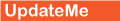 在人人网和新浪微博关注“毕马威中国-KPMG” 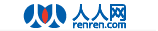 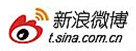 比同龄人领先一步锁定您的职业目标，机会就在今天！